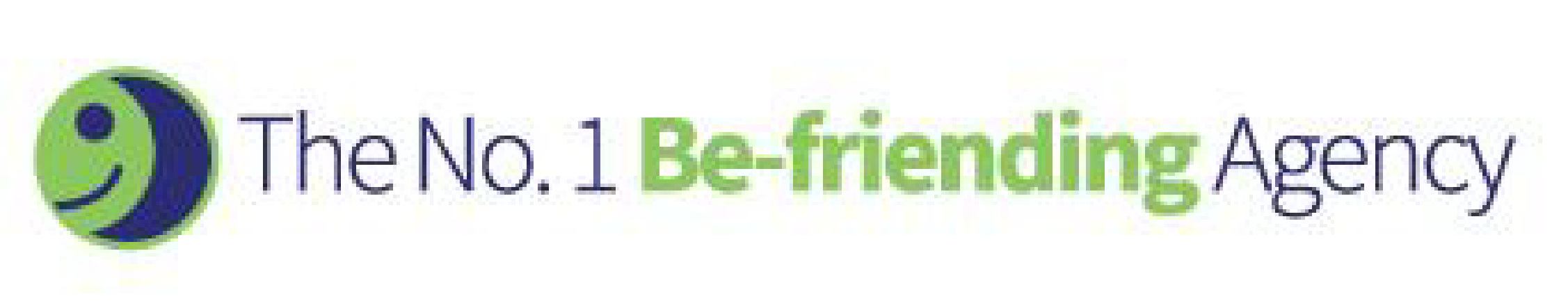 APPLICATION FORM FOR EMPLOYMENTPost applied for: 									Personal Details (Confidential)Do you require a work visa to take up employment in the UK?	Yes  /No 											(please delete one)2.  Education and vocational qualifications 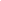 3.  Your membership of professional bodies4.  Protection of Vulnerable Groups (Scotland) Act 2007Are you a member of the PVG Scheme   		YES ☐	NO ☐5.  Training courses attended which may be relevant to this application6.  Current employment (or most recent employer)7.  Previous employmentPlease provide details of your employment history (excluding current post), starting with the most recent post.  You should include any periods of unemployment.  Please use additional sheets as required.Ability to meet essential criteria for the postUsing the Person Specification, and taking each point in turn, for each point please outline how your skills and experience match the specification, giving examples to illustrate this.  You must demonstrate that you have the required skills and experience. Use continuation sheets as necessary.Personal Statement in Support of ApplicationPlease state your reason(s) for applying for this post. Use supplementary sheet(s) if required DisabilityThe No. 1 Befriending Agency offers a guaranteed interview to any applicant who considers him/herself to be disabled and who meets the minimum essential requirements for the post.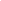 	Please tick if you consider yourself to be disabled. If you require any facilities/assistance if you are invited for an interview, please give details below.11. RefereesPlease provide details of two referees who can comment on your suitability for this position, one of whom must be your most recent employer.  Relatives, friends or partners are not appropriate referees.Referees will only be approached if an offer of employment is made.12.	DeclarationI certify that all statements given above by me on this form are true and correct to the best of my knowledge.  I confirm that I am eligible to live and work in the UK.   I realise that if I am employed and it is found that such information and any other documents associated with the recruitment and selection process is false or that I have withheld information I am liable to dismissal without notice.Signed: 								Date: 13. Returning your applicationCompleted application forms should be returned to shonagh@befriend.org.uk marked CONFIDENTIALInitials:Surname:AddressAddress for correspondence if different from above:Post CodeAddress for correspondence if different from above:Post CodeAddress for correspondence if different from above:Post CodeAddress for correspondence if different from above:Post CodeTel: (day)                    / Home telephone:                     / Home telephone:                     / Home telephone: Tel: (eve)Email:Where did you hear about this post? School/University/CollegeCourse TitleSubjects studiedQualification Name of Awarding Body/InstitutionClass of MembershipMembership NumberCourse providerDescription of Course (including main subjects covered)QualificationName and Address of EmployerJob TitleLength of time in postLength of time in postLength of time in postReason for leaving or wanting to leaveCurrent or latest salary:If part-time, please give full-time equivalent salary.Current or latest salary:If part-time, please give full-time equivalent salary.Current or latest salary:If part-time, please give full-time equivalent salary.Please give details of your present duties/responsibilities using supplementary sheet(s) if required.Name and address of employerJob Title and brief description of dutiesLength of time in postReason for leavingNameCompany nameTelephone Number, E-Mail, AddressOccupation